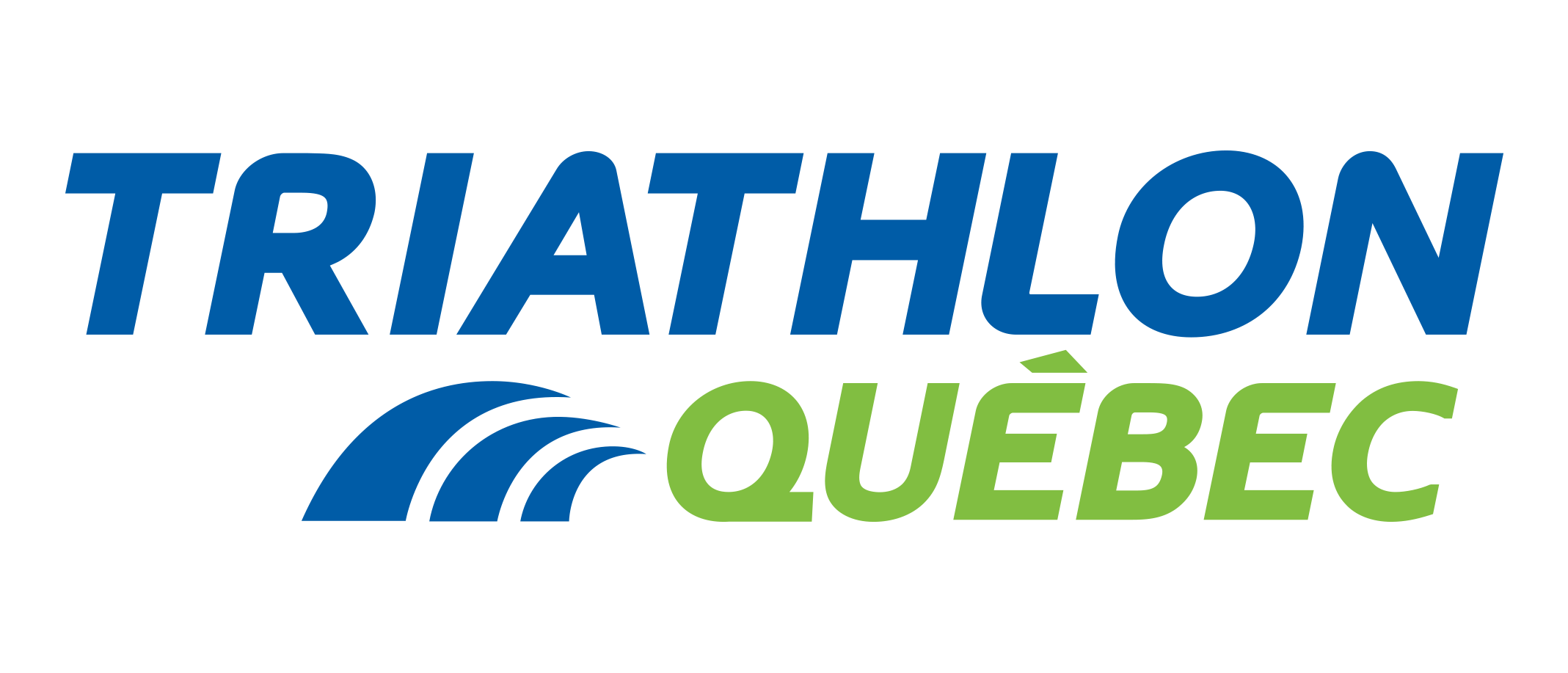 Aide-mémoireEntraineur reconnuVoici un outil aide-mémoire des exigences à atteindre pour être entraineur reconnu de Triathlon Québec, ainsi que des qualifications supplémentaires optionnelles. Cet outil peut être utilisé :Par les entraineurs, à des fins personnelles, pour savoir quelles exigences sont atteintes, manquantes ou à renouveler avant de faire leur adhésion ETQ, ou au courant de l’année si certaines exigences expirent.  Par les clubs, à des fins administratives, pour s’assurer que leurs entraineurs sont reconnus. Les clubs sont en droit et même encouragés à exiger annuellement aux entraineurs de leur remettre la grille ci-bas dûment remplie. Nom :							Année d’adhésion: 						Lorsqu’une preuve en fichier est demandée, elle peut être une capture d’écran, une photocopie, une image, un document, le tout sous format pdf. Pour plusieurs preuves (points 2-3-6-11-13) un rapport pdf du Casier convient. Pour télécharger votre rapport le casier en pdf : 1- allez sur le casier, sous l’onglet certification. 2- cliquez sur la petite imprimante en haut à droite. 3- Plutôt que d’imprimer, enregistrez le fichier en pdf. Une fois que toutes les exigences sont atteintes, que toutes les dates demandées sont notées, que toutes les preuves demandées sont prêtes en fichiers pdf (pour toutes les exigences et pour les qualifications supplémentaires atteintes), l’entraineur peut procéder à son adhésion annuelle ETQ (valide du 31 mars au 1er avril) ici : https://www.triathlonquebec.org/membres/Question(s)?ANNICK GENDRON | Agente de développement 
4545, ave Pierre-De Coubertin, Montréal (QC) H1V 0B2
T. 514.252.3121 poste 7    I    C. 514.835.0468agendron@triathlonquebec.orgOBLIGATOIRE - Exigences de formation                                                                                                                                                                          OBLIGATOIRE - Exigences de formation                                                                                                                                                                          OBLIGATOIRE - Exigences de formation                                                                                                                                                                          1- Détenir un numéro de PNCEOù vérifier? https://lecasier.coach.ca/account/login?mode=login☐Mon numéro de PNCE _____________2- Avoir suivi la formation d’entraîneur communautaire ou entraîneur de compétition en triathlon;3- et/ou Avoir suivi une formation d’entraîneur dans un domaine spécifique à une des disciplines du triathlon (natation, cyclisme, athlétisme) qui soit reconnue par le PNCE si l’entraîneur supervise les athlètes exclusivement dans cette discipline;4- et/ou Avoir un diplôme universitaire en activité physique 5- et/ou Avoir une formation d’un autre pays qui est reconnue par la FédérationOù vérifier et trouver la preuve (Points 2 et 3)? https://lecasier.coach.ca/account/login?mode=loginOù vérifier et trouver la preuve (Point 4)? Diplôme universitaireOù vérifier et trouver la preuve (Point 5)? Certificat de formation ou autre☐☐ J’ai la ou les preuve(s) en fichier(s) OBLIGATOIRE - Exigences liées à la pratique éthique et sécuritaireOBLIGATOIRE - Exigences liées à la pratique éthique et sécuritaireOBLIGATOIRE - Exigences liées à la pratique éthique et sécuritaire6- Avoir complété avec succès l’évaluation en ligne Prise de Décisions Éthiques (PDÉ)·       La procédure se trouve ici : triathlon_quebec_ethique_procedure·       Ressources : nccp_code_of_ethics    nccp_regle_deuxOù vérifier et trouver la preuve? https://lecasier.coach.ca/account/login?mode=login☐Date d’achèvement _____________☐ J’ai la preuve en fichier7- Avoir lu et accepté le code de conduite de l’entraîneur : code de conduite de l’entraîneur·       Cette étape est complétée lors du processus d’adhésion ETQOù vérifier et trouver la preuve? Aucune vérification ou preuve nécessaire au préalable. Le code est obligatoirement accepté lors du processus d’achat de l’adhésion annuelle ETQ☐ Je comprends que cette étape sera obligatoirement complétée lors de l’achat de mon adhésion annuelle ETQ8- Avoir complété avec succès la vérification des antécédents judiciaires (18 ans et + seulement)·       La vérification doit passer par le compte-client MyBackCheck de Triathlon Québec.·       La vérification des antécédents judiciaires est valide deux ans après la date d’achèvement.·       Celle-ci est aux frais de l’entraineur, et elle doit être complétée via ce lien :https://pages.sterlingbackcheck.ca/landing-pages/t/triathlonquebec/Où vérifier et trouver la preuve? https://www.mybackcheck.com/Public/Login.aspx☐Date d’achèvement _____________Date d’expiration_____________☐ J’ai la preuve en fichier 9- Avoir une certification Secourisme d’urgence et RCR/DEA à jour. ·    https://www.triathlonquebec.org/wp-content/uploads/2021/02/secoursime_urgence_entraineurs.pdfOù vérifier et trouver la preuve?  L’organisme qui vous a formé devrait vous remettre une carte ou un certificat, papier ou numérique, avec votre nom, le titre du cours, la date d’achèvement et la date d’expiration☐Date d’achèvement _____________Date d’expiration _____________☐ J’ai la preuve en fichierOPTIONNEL - Qualifications supplémentaires                                                                                                                                                                OPTIONNEL - Qualifications supplémentaires                                                                                                                                                                OPTIONNEL - Qualifications supplémentaires                                                                                                                                                                10- Formation antidopage du CCES « L’ABC du sport sain »·       https://www.triathlonquebec.org/antidopage/11- et/ou Module de Sports Québec « Diriger un sport sans dopage »·        http://www.sportsquebec.com/pages/calendrier-et-inscription.aspxOù vérifier et trouver la preuve (point 10)?  https://cces.myabsorb.com/#/login Où vérifier et trouver la preuve (point 11)?  https://lecasier.coach.ca/account/login?mode=login☐*obligatoire pour les JDQ, les camps TQ et le sport-étudesDate d’achèvement _____________☐ J’ai la ou les preuve(s) en fichier(s) 12- Sauveteur national·       https://sauvetage.qc.ca/fr/sauvetage/formations/sauveteur-nationalOù vérifier et trouver la preuve?  La société de sauvetage devrait vous remettre une carte ou un certificat, papier ou numérique, avec votre nom, le titre du cours, la date d’achèvement et la date d’expiration☐Date d’achèvement _____________Date d’expiration /requalification à faire _____________☐ J’ai la preuve en fichier 13- Respect et Sport pour leaders d’activité·       https://french.respectgroupinc.com/respect-in-sport/·       La procédure se trouve ici : triathlon_quebec_respect_sport_leader-procedureOù vérifier et trouver la preuve? https://lecasier.coach.ca/account/login?mode=login☐Date d’achèvement _____________☐ J’ai la preuve en fichier14- L’académie du triathlon·       https://www.triathlonquebec.org/academie-triathlon-quebec/Où vérifier ? https://www.triathlonquebec.org/academie-triathlon-quebec/☐ Complété☐ En cours15- Toutes autres formations continues offertes par des organismes reconnues tels que Sports Québec ou l’Association canadienne des entraîneurs, les fédérations sportives québécoises et canadiennes, l’Institut national du sport.Où vérifier ? https://lecasier.coach.ca/account/login?mode=login☐